Лектор ( викладач(і))УКРАЇНСЬКИЙ ДЕРЖАВНИЙ УНІВЕРСИТЕТ НАУКИ І ТЕХНОЛОГІЙ УКРАЇНСЬКИЙ ДЕРЖАВНИЙ УНІВЕРСИТЕТ НАУКИ І ТЕХНОЛОГІЙ 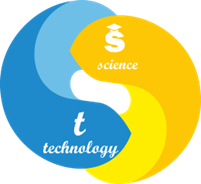 СИЛАБУС «Нафтові та піролізні кокси»Статус дисципліниОбов'язкова дисципліна професійної підготовкиКод та назва спеціальності 161 – хімічні технології та інженеріяНазва освітньої програмиПереробка нафти та газуОсвітній ступіньбакалаврОбсяг дисципліни (кредитів ЄКТС)Загальний обсяг дисципліни 120 год.Кредити – 4Терміни вивчення дисципліни14, 15  чверть 1 та 2 семестрів 4 курсу навчанняНазва кафедри, яка викладає дисципліну, абревіатурне позначенняМеталургійного палива та вогнетривів (МПВ)Мова викладанняУкраїнська, англійська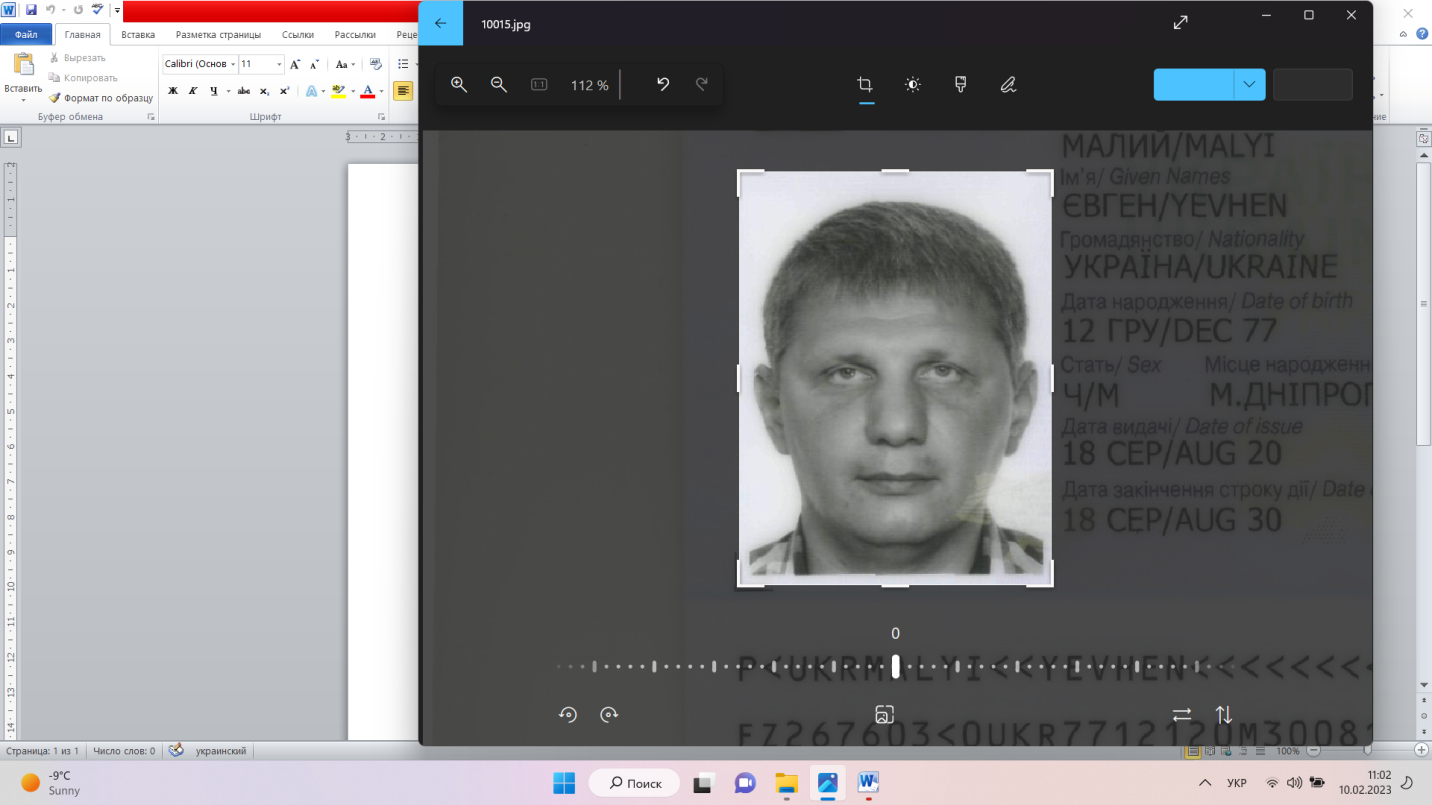 д.т.н., професорМалий Євген ІвановичЕ-mail e.i.malyi@ust.edu.uahttps://nmetau.edu.ua/ru/mdiv/i2010/p-2/e2131УДУНТ ІПБТ кім 325Передумови вивчення дисципліниПередумовами вивчення дисципліни є базові знання з  технології переробки нафти та газу, процесів та апаратів хімічного виробництва, низькотемпературної  (первинної) переробки нафти та газуМета навчальної дисципліниНадання теоретичних та практичних знань з хімічної технології; засвоєння студентами знань в області виробництва спеціальних видів продукції для вуглеграфітового виробництва.Очікувані результати навчанняЗнати сучасні матеріали, використовувати положення і методи фундаментальних наук для вирішення професійних задач; використовувати сучасні матеріали, технології і конструкційні апарати в інженерії; визначати витрати ресурсів, вести первинний облік виробництва та проводити аналіз показників роботи у нафтохімічному виробництві.Зміст дисципліниРозділи1. Підготовка сировинних матеріалів для виробництва нафтових та піролізних коксів2. Закономірності формирування властивостей нафтових та піролізних коксів3. Використання нафтових та піролізних коксів у складі вуглеграфітових матеріалів 4. Технології виробництва спечених виробів Контрольні заходи та критерії оцінюванняКонтрольний захід - екзаменПолітика викладанняНеобхідною умовою отримання позитивної оцінки з розділів 1 - 4 є написання екзамену. Отримання незадовільної (нижчої за 4 бали) оцінки з розділу або її відсутність через відсутність здобувача на контрольному заході не створює підстав для недопущення здобувача до наступного контрольного заходу. Студент не допускається до семестрового контролю за відсутності позитивної оцінки (не нижче 4 балів) хоча б з одного із розділів.Підсумкова оцінка з навчальної дисципліни формуються як середнє арифметичне визначених за 12-бальною шкалою усіх чотирьох оцінок з розділів з округленням до найближчого цілого числа.Засоби навчанняНавчальний процес передбачає використання мультимедійного комплексу для проведення інтерактивних лекцій та спеціального обладнання для виконання лабораторних робіт.Навчально-методичне забезпечення1. Чалый Е.Ф. Технология углеграфитовых материалов. - М.: Металлургиздат, 1965. - 304с.2. Химическая технология горючих ископаемых. Под ред. Макарова Г.Н. - М.: Химия, 1985. - 447с.3. Глущенко И.М. Химическая технология горючих ископаемых. - К.: Вища школа, 1985. - 447с.4. Шулепов С.В. Физика углеграфитовых материалов – М.: Ме¬таллургия. 1972. – 342 с.5. Гасик  М.И. Электроды  рудовосстановительных  электропечей –М.: Металлургия. 1984. –248 с.